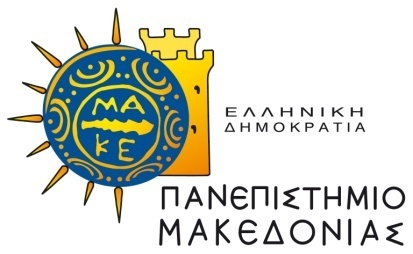 ΤΜΗΜΑ ...................................................Α Ι Τ Η Σ ΗΕΠΩΝΥΜΟ: ____________________________ΟΝΟΜΑ: ______________________________ΠΑΤΡΩΝΥΜΟ: _________________________ΑΡΙΘΜ. ΜΗΤΡΩΟΥ: ____________________ΕΞΑΜΗΝΟ ΦΟΙΤΗΣΗΣ: _________________ΗΜΕΡΟΜΗΝΙΑ ΟΡΚΩΜΟΣΙΑΣ ΠΤΥΧΙΟΥΧΟΥ: ______________________________________ΤΗΛΕΦΩΝΑ και EMAIL ΕΠΙΚΟΙΝΩΝΙΑΣ:______________________________________________________________________________ΣΤΟΙΧΕΙΑ ΤΑΥΤΟΤΗΤΑΣΑΡΙΘΜΟΣ ΤΑΥΤΟΤΗΤΑΣ: ________________ΗΜΕΡΟΜΗΝΙΑ ΕΚΔΟΣΗΣ: ________________ΕΚΔΟΥΣΑ ΑΡΧΗ: ________________________ΔΙΕΥΘΥΝΣΗ ΚΑΤΟΙΚΙΑΣ: _________________ΣΤΟΙΧΕΙΑ ΑΝΤΙΠΡΟΣΩΠΟΥΕΠΩΝΥΜΟ: ____________________________ΟΝΟΜΑ: ______________________________ΠΑΤΡΩΝΥΜΟ: _________________________ΑΡΙΘΜΟΣ ΤΑΥΤΟΤΗΤΑΣ: ________________ΗΜΕΡΟΜΗΝΙΑ ΕΚΔΟΣΗΣ: ________________ΕΚΔΟΥΣΑ ΑΡΧΗ: ________________________ΔΙΕΥΘΥΝΣΗ ΚΑΤΟΙΚΙΑΣ: _________________ΠΡΟΣ :Την Κοσμητεία της Σχολής ΟικονομικώνΚαι Περιφερειακών ΣπουδώνΠαρακαλώ να εγκρίνετε_______________________________________________________________________________________________________________________________________________________________________________________________________________________________________________________________________________________________________________________________________________________________________________________________________________________________________________________________________________________________________________________________________________________________________________________________________________________________________ Θεσσαλονίκη, ______________Ο/Η ΑΙΤΩΝ/ΟΥΣΑ______________________